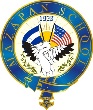 . StandardGoalAccess Prior KnowledgeNew InformationApply KnowledgeGeneralize/ Goal Review/ GradeMondayFocus Standard:CCSS.Math.Content.7.G.A.1CCSS.Math.Content.7.G.A.2CCSS.Math.Content.7.G.A.3Learn to graph data and to use graphs to make predictionsLearn to describe patterns in the arithmetic and geometric sequences.Learn to use the patterns to find terms. Learn to use tables to represent and describe patterns#4,#7#4,#7Ch 9 Checkpoint Quiz #1#4,#7MondaySupporting Standards:CCSS 7 GB4,CCSSGB 5, CCSS7GB 6Learn to graph data and to use graphs to make predictionsLearn to describe patterns in the arithmetic and geometric sequences.Learn to use the patterns to find terms. Learn to use tables to represent and describe patterns#4,#7#4,#7Ch 9 Checkpoint Quiz #1#4,#7TuesdayFocus Standard:CCSS.Math.Content.7.RP.A.1CCSS.Math.Content.7.RP.A.2CCSS.Math.Content.7.RP.A.3s StandardLearn to write and evaluate functions#4,#7Q/ The distance you car can travel will depend on which 2 factors?#3,#4,#7,#9Prezi/Mimio/Class Participation on function rules pg 452-456#2,#4,#7,#9S. complete practice problems during presentation, and also complete classwork problems to be handed in at the end of class.Homework:  Odds 5-27 pg 454-455#3,#4,#9Exit SlipUse the function y=2x-3. Find y when x = -1,0,2, and 3. Make a table for the function.#3,#4,#7,#9TuesdaySupporting Standards:CCSS 7 GB4,CCSSGB 5, CCSS7GB 6Learn to write and evaluate functions#4,#7Q/ The distance you car can travel will depend on which 2 factors?#3,#4,#7,#9Prezi/Mimio/Class Participation on function rules pg 452-456#2,#4,#7,#9S. complete practice problems during presentation, and also complete classwork problems to be handed in at the end of class.Homework:  Odds 5-27 pg 454-455#3,#4,#9Exit SlipUse the function y=2x-3. Find y when x = -1,0,2, and 3. Make a table for the function.#3,#4,#7,#9WednesdayFocus Standard:CCSS.Math.Content.7.SP.A.1CCSS.Math.Content.7.SP.A.2CCSS.Math.Content.7.SP.A.3CCSS.Math.Content.7.SP.A.4CCSS.Math.Content.7.SP.A.5Learn to find solutions to application problems using tables, rules, and graphs.#4,#7Show images of a variety of patterns found in nature, check to see if they can see the “patterns””#3,#4,#7,#9Prezi/Mimio/Class Participation on using tables, rules, and graphs pg 456-459#2,#4,#7,#9S. complete practice problems during presentation, and also complete classwork problems to be handed in at the end of class.Homework:  Odds 5-21 pg. 458-459#3,#4,#9Exit Slip1. A plant grows 3 in. in a week. The 2nd week its height is 5 in., and the 3rd week its height is 7 in. Write the function rtule and evaluate it to find the height of the plant in week 4.WednesdaySupporting Standards:CCSS 7 SPA.1,CCSS7 SP A2, CCSS7SPB3,  CCSS7SPB4, CCSS7SPB5, CCSS7SPC5, CCSS7SPC6Learn to find solutions to application problems using tables, rules, and graphs.#4,#7Show images of a variety of patterns found in nature, check to see if they can see the “patterns””#3,#4,#7,#9Prezi/Mimio/Class Participation on using tables, rules, and graphs pg 456-459#2,#4,#7,#9S. complete practice problems during presentation, and also complete classwork problems to be handed in at the end of class.Homework:  Odds 5-21 pg. 458-459#3,#4,#9Exit Slip1. A plant grows 3 in. in a week. The 2nd week its height is 5 in., and the 3rd week its height is 7 in. Write the function rtule and evaluate it to find the height of the plant in week 4.ThursdayFocus Standard:CCSS.Math.Content.7.G.A.1CCSS.Math.Content.7.G.A.2CCSS.Math.Content.7.G.A.3Learn to describe and sketch graphs that represent real-worl situations#4,#7Show s. graph and have them get as much information as they can from it#3,#4,#7,#9Prezi/Mimio/Class Participation on interpreting graphs pg 461-464#2,#4,#7,#9S. complete practice problems during presentation, and also complete classwork problems to be handed in at the end of class.Homework:  Odds 5-15 pg 463-464#3,#4,#9Exit SlipWhat can you learn from a situation by looking at a graph?#3,#4,#7,#9ThursdaySupporting Standards:CCSS 7 SPA.1,CCSS7 SP A2, CCSS7SPB3,  CCSS7SPB4, CCSS7SPB5, CCSS7SPC5, CCSS7SPC6Learn to describe and sketch graphs that represent real-worl situations#4,#7Show s. graph and have them get as much information as they can from it#3,#4,#7,#9Prezi/Mimio/Class Participation on interpreting graphs pg 461-464#2,#4,#7,#9S. complete practice problems during presentation, and also complete classwork problems to be handed in at the end of class.Homework:  Odds 5-15 pg 463-464#3,#4,#9Exit SlipWhat can you learn from a situation by looking at a graph?#3,#4,#7,#9FridayFocus Standard:CCSS.Math.Content.7.G.A.1CCSS.Math.Content.7.G.A.2CCSS.Math.Content.7.G.A.3Learn to describe and sketch graphs that represent real-worl situationsLearn to find solutions to application problems using tables, rules, and graphs.Learn to write and evaluate functions#4,#7S. work in pairs to complete work sheet packet S. 4-6Quiz #2- next Monday#3,#4,#9FridaySupporting Standards:CCSS 7 SPA.1,CCSS7 SP A2, CCSS7SPB3,  CCSS7SPB4, CCSS7SPB5, CCSS7SPC5, CCSS7SPC6Learn to describe and sketch graphs that represent real-worl situationsLearn to find solutions to application problems using tables, rules, and graphs.Learn to write and evaluate functions#4,#7S. work in pairs to complete work sheet packet S. 4-6Quiz #2- next Monday#3,#4,#9